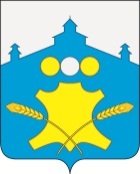 Земское собраниеБольшемурашкинского муниципального района Нижегородской области Р Е Ш Е Н И Е              20.10.2016 .                                                                                     № 69                                                     Об утверждении Положения об отделе  капитального строительства и архитектуры  администрации Большемурашкинского муниципального района Нижегородской областиВ целях упорядочения работы по подготовке положений о структурных подразделениях администрации Большемурашкинского муниципального района Нижегородской области Земское собрание р е ш и л о:Утвердить прилагаемое Положение об отделе капитального строительства и архитектуры администрации Большемурашкинского муниципального района Нижегородской области.Считать утратившим силу  Положение «Об отделе капитального строительства и архитектуры администрации Большемурашкинского муниципального района Нижегородской области», утвержденное решением Земского собрания от 27.09.2012г № 68 с изменениями, внесенными решением Земского собрания от 30.10.2012г № 79, от 17.06.2013г № 29, от 12.12.2014г № 27.Настоящее решение вступает в силу со дня его официального Опубликования в районной газете «Знамя».          4.Контроль за исполнением настоящего решения возложить на комиссию местного самоуправления и общественным связям (председатель Лесникова Л.Ю.).Глава местного самоуправления,председатель Земского собрания                                                 С.И.Бобровских                                                                                                             Утверждено                                                                   решением Земского собрания                                                                Большемурашкинского муниципального                                                                  района  Нижегородской областиот 20.10.2016 г.   №  69                        П О Л О Ж Е Н И Еоб отделе капитального строительства и архитектуры администрацииБольшемурашкинского  муниципального района Нижегородской областиОбщие положения    1.1.Отдел капитального строительства и архитектуры администрации Большемурашкинского муниципального  района Нижегородской области (далее ОКСиА) является самостоятельным структурным подразделением администрации Большемурашкинского муниципального района, наделённым правами юридического лица.       Отдел капитального строительства и архитектуры администрации Большемурашкинского муниципального района в соответствии  с п.2 статьи 41 Федерального Закона от 06.10.2003 г. № 131-ФЗ «Об общих принципах организации местного самоуправления в Российской Федерации».            1.2.ОКСиА организовано  в соответствии с Уставом Большемурашкинского  муниципального  района Нижегородской области, решением Земского собрания от 13.11.2007 года № 108 «О структуре районной администрации» (с изменениями и дополнениями) и действует на основании настоящего  Положения, утвержденного  решением Земского собрания.      1.3.Главной целью ОКСиА является обеспечение проведения политики по вопросам  местного значения в области капитального строительства и архитектуры.    1.4.ОКСиА имеет свой баланс, лицевой счет в финансовом управлении,   гербовую печать и штампы.    1.5.В своей деятельности ОКСиА  руководствуется Конституцией Российской Федерации, федеральными законами, иными нормативными актами Российской Федерации, законами и иными нормативными актами Нижегородской области, муниципальными правовыми актами органов местного самоуправления Большемурашкинского муниципального района, настоящим Положением.  1.6.Полное наименование: Отдел капитального строительства и архитектуры администрации Большемурашкинского муниципального района Нижегородской области.       1.7.Сокращенное наименование: ОКСиА администрации Большемурашкинского муниципального    района.1.8. Юридический адрес  отдела капитального строительства и архитектуры администрации Большемурашкинского муниципального района (далее ОКСиА): 606360, р.п. Большое Мурашкино, Нижегородская область, ул. Свободы, д.86.1.9. Отдел капитального строительства и архитектуры  администрации Большемурашкинского муниципального района является правопреемником управления капитального строительства и жилищно-коммунального хозяйства администрации Большемурашкинского муниципального района (далее – УКС и ЖКХ) и несет ответственность по обязательствам и долгам УКС и ЖКХ1.10. Кадровое обслуживание ОКС и А осуществляет управляющий делами администрации Большемурашкинского муниципального района                                                2. Основные задачи    ОКСиА осуществляет следующие задачи:       2.1. Реализует права органов местного самоуправления  и регулирование в сфере строительства и архитектуры.       2.2. Определяет приоритетные направления развития строительства района, участвует в формировании проектов целевых программ в сфере строительства и архитектуры, обеспечивает  их реализацию.    	  2.3. Организует  мероприятия  межпоселенческого характера по охране окружающей среды.       2.4. Осуществляет ведение информационной системы обеспечения градостроительной деятельности на территории района. 	           ОКСиА несет ответственность в соответствии с действующим  федеральным законодательством и законодательством Нижегородской области  за своевременное и качественное выполнение возложенных на него задач и функций.3.Функции          3.1. Обеспечивает более эффективное и целенаправленное использование капитальных вложений, материально-технических ресурсов, снижение стоимости строительства, повышение качества и своевременный  ввод объектов в эксплуатацию.    3.2.Обеспечивает подготовку потребности годовых лимитов капвложений.3.3.  Подготавливает локально-сметные расчеты  на выполнение работ капитального  характера на основании заявок бюджетных  учреждений района.3.4.  Выполняет функции заказчика на объектах, финансируемых за счет всех уровней бюджета.3.5.  Заключает договора подряда, контракты на объекты капитального строительства, реконструкции, капитального ремонта и газификации.        3.6. Разрабатывает и представляет в установленном порядке на рассмотрение органов местного самоуправления проекты муниципальных правовых актов по вопросам, относящимся к ведению отдела.3.7.  В пределах компетенции принимает меры, направленные на обеспечение в области строительства и архитектуры соблюдения действующего законодательства Российской Федерации, законов и иных правовых актов Нижегородской области, муниципальных правовых актов органов местного самоуправления.    3.8. Осуществляет исполнение мероприятий, направленных на выполнение требований экологического законодательства.     3.9. Осуществляет ведение государственных и региональных информационных систем в области энергосбережения и повышения энергетической эффективности.     3.10. Осуществляет взаимодействие с административно-технической инспекцией Нижегородской области.    3.11. Отчитывается о результатах своей деятельности перед главой администрации, заместителем главы администрации, курирующим вопросы, отнесенные к компетенции отдела,  Земским собранием  Большемурашкинского муниципального района и отраслевыми министерствами, комитетами, управлениями Правительства Нижегородской области.     3.12. Осуществляет полномочия администраций сельских поселений по вопросам градостроительной деятельности местного значения согласно заключенным Соглашениям.     3.13. Осуществляет взаимодействия с Правительством Нижегородской области в рамках Закона Нижегородской области от 23.12.2014г № 197-З «О перераспределении отдельных полномочий между органами местного самоуправления муниципальных образований Нижегородской области и органами государственной власти Нижегородской области»     3.14. Проводит заседание комиссии по «Признание жилого помещения пригодным (непригодным) для проживания, многоквартирного дома аварийным и подлежащим сносу или реконструкции».     3.15. Проводит  заседание комиссии по  «Выдача документа, подтверждающего проведение основных работ по строительству (реконструкции) объекта индивидуального жилищного строительства, осуществляемому с привлечением средств материнского (семейного) капитала на территории Большемурашкинского муниципального района Нижегородской области».     3.16. Проводит заседание комиссии по  «Принятие документов, а также выдача решений о переводе или об отказе в переводе жилого помещения в нежилое или нежилого помещения в жилое помещение на территории Большемурашкинского муниципального  района Нижегородской области».     3.17. Проводит заседание комиссии по «Приём заявлений и выдача документов  о согласовании переустройства и (или) перепланировки жилого помещения на территории Большемурашкинского муниципального района Нижегородской области».     3.18. Осуществляет обеспечение  работы   Градостроительного  Совета.     3.19.  Рассматривает  заявления, обращения граждан   юридических лиц по вопросам осуществления градостроительной деятельности.    3.20. Осуществляет выдачу разрешений на установку рекламных  конструкций, аннулирование таких разрешений, выдачу предписаний о демонтаже самовольно установленных вновь рекламных конструкций на территории района.    3.21.Ведет архив  документов территориального планирования, планировки  территорий, исходно-разрешительной документации, инженерных изысканий и топографических карт и планов.    3.22. Ежемесячно направляет сведения по выданным разрешения на строительство и ввод объектов в эксплуатацию в органы Федеральной службы государственной статистики по Нижегородской области.       3.23. Осуществляет ведение информационной системы обеспечения градостроительной деятельности на территории района на бумажных носителях.   4. Права    ОКСиА имеет право:          4.1. В соответствии с законодательством Российской Федерации,  Нижегородской области, Уставом и муниципальными правовыми актами Большемурашкинского муниципального района осуществлять исполнение полномочий по решению вопросов местного значения района, относящихся к компетенции ОКСиА.    4.2. Запрашивать и получать в установленном порядке необходимые сведения  для осуществления полномочий, установленных настоящим Положением.    4.3. Подготавливать проекты муниципальных правовых актов органов местного самоуправления района, относящихся к компетенции ОКСиА.         4.4. Участвовать в работе комиссии по государственной приемке объектов строительства в эксплуатацию.         4.5. Организовывать в установленном порядке конкурсное распределение бюджетных средств, направленных на капитальное строительство и архитектуру.5. Руководство    5.1. ОКСиА  возглавляет  начальник, который назначается на должность и освобождается от должности в соответствии с  распоряжением  администрации района, наделенный правом финансовой подписи на документах.    5.2. Начальник   ОКСиА несёт всю полноту ответственности за деятельность отдела.    5.3. Начальник ОКСиА  обеспечивает соблюдение финансово-хозяйственной и штатной дисциплины.    5.4. Начальник ОКСиА подчиняется непосредственно главе администрации и заместителю главы администрации, курирующему вопросы, относящиеся к компетенции отдела.    5.5. Начальник отдела  капитального строительства  и архитектуры в пределах своей компетенции  имеет право вступать в правоотношения с юридическими и физическими лицами, заключать договоры и соглашения.    5. 6. На время  отпуска, болезни и т.д., полномочия  начальника ОКСиА администрации Большемурашкинского муниципального района Нижегородской области возлагаются распоряжением на главного специалиста.6.Взаимоотношения6.1. Для выполнения функций и задач отдел  взаимодействует с заместителем главы администрации по вопросам строительства, газификации, жилищно-коммунального хозяйства и вопросам  ГО и ЧС, структурными подразделениями администрации района, Земским собранием, органами местного  самоуправления поселений, министерствами строительства, ЖКХ, топливно-энергетического комплекса Правительства Нижегородской области, предприятиями, учреждениями и организациями района независимо от форм собственности.7. Реорганизация и ликвидация 7.1. Реорганизация и ликвидация отдела осуществляется в порядке, установленном действующим законодательством .